CADEs correspondientes a tu búsqueda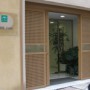 CADE Jaén Doctor Federico del Castillo, nº 1 - 23005 - JAEN - 953313560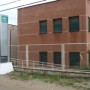 CADE Baeza Ctra. de la Yedra, s/n - 23440 - BAEZA - 953108066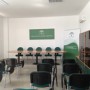 CADE Úbeda Polígono Industrial Los Cerros. C/ Cerrajería, 4. Edificio Pirámide - 23400 - UBEDA - 953108065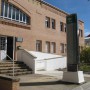 CADE Alcalá la Real Polígono Industrial Fuente Granada, s/n, Bajo, Parcela 69-70 - 23680 - ALCALA LA REAL - 953102013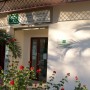 CADE Alcaudete C/ Alcalde Juan Vallejo nº 60 (bajo) - 23660 - ALCAUDETE - 953038136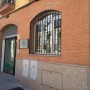 CADE Arjonilla Avda. de Andalucía, 59 - Bajo - 23750 - ARJONILLA - 953103022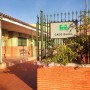 CADE Bailén Pol. Ind. El Cruce. C/ Alamillo, 22 - 23710 - BAILEN - 953038612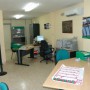 CADE Campillo de Arenas C/ Leonardo Martinez Valenzuela, 101 - 23130 - CAMPILLO DE ARENAS - 953036107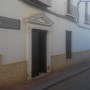 CADE Andújar (Sede 2) Altozano Dean Perez de Vargas, 1 - 23740 - ANDÚJAR - 953103042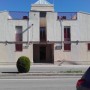 CADE Andújar (Sede Santa Ursula) Polígono Industrial Santa Úrsula, s/n Edif. Escuela de Empresas - 23740 - ANDÚJAR - 953336011CADE Baeza (Sede Compañia) C/ Compañia 5 - 23440 - BAEZA - 953108066CADE Baeza (Sede Yedra) Ctra. de la Yedra, s/n - 23440 - BAEZA - 953108066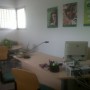 CADE Castillo de Locubin Pol. Ind. Los Cerezos, Calle del Naranjo - 23670 - CASTILLO DE LOCUBIN - 953102019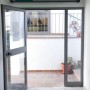 CADE Cazorla C/ Del Carmen, 15 - 23470 - CAZORLA - 953105024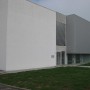 CADE La Carolina Pol. Ind. Aquisgrana. Avda. Josep Piqué, esq. C/ José Mª Beltrán Tío - 23200 - CAROLINA (LA) - 953038614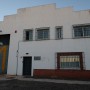 CADE Guarromán Polígono Industrial El Guadiel, calle E, nº 27. Parcela 163 - 23210 - GUARROMAN - 953038569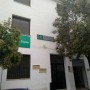 CADE Huelma Avda. Juan Carlos I, nº 6, 1ª planta - 23560 - HUELMA - 953036525CADE Jaén (Sede UJA) C/ Virgen de la Cabeza, 2. Edificio de Magisterio. - 23005 - JAEN - 671536817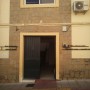 CADE Jodar C/ Compositor Gámez Laserna, 13, 1ª Planta - 23500 - JODAR - 953108071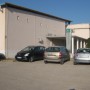 CADE Linares Polígono Industrial Los Rubiales. C/ Mina de San Diego, Parcelas 52 y 53 - 23700 - LINARES - 953038715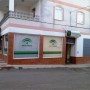 CADE Lopera Ctra. Villa del Río, esquina C/ Jaén - 23780 - LOPERA - 953103614CADE Jaen (Sede Geolit) C/ Sierra Morena, manzana 11, Complejo Tecnológico de Servicios Avanzados - 23620 - Geolit - 671590855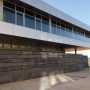 CADE Linares (Sede Campus) Campus Científico-Tecnológico. Edificio Laboratorios Oeste. Zona Emprendimiento. C/Ronda Sur s/n - 23700 - LINARES - 671532455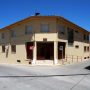 CADE Mancha Real Casa de la Cultura. C/ Juan Castillo, 1 - 23100 - MANCHA REAL - 953036108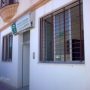 CADE Marmolejo Avenida del Barco, 61 Bajo - 23770 - MARMOLEJO - 953103604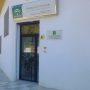 CADE Martos Avda. de Europa 2 (Ctra de Úbeda a Málaga) - 23600 - MARTOS - 953036544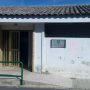 CADE Mengíbar C/ San Lucas, nº 5 (Antiguo Colegio) - 23620 - MENGIBAR - 953036550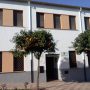 CADE Navas de San Juan Casa de Oficios. Ctra. de Villacarrillo, s/n - 23240 - NAVAS DE SAN JUAN - 953038717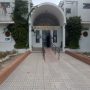 CADE Peal de Becerro C/ La Nava, s/n. 1ª planta. Edificio CEDER - 23460 - PEAL DE BECERRO - 953105046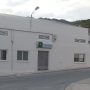 CADE Pegalajar Pol. Ind. Paseo del Puerto, parcela 8, manzana 8 - 23110 - PEGALAJAR - 671592667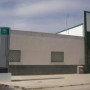 CADE Pozo Alcón C/ B. Polígono Industrial La Asomadilla. Manzana II, Parcelas 7-10 - 23485 - POZO ALCON - 953105350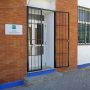 CADE Puente de Génave C/ Guadalimar nº 1 Bis (Antiguo CAFAGE) - 23350 - PUENTE DE GÉNAVE - 953107035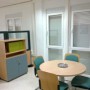 CADE Santisteban del Puerto Polígono Industrial El Condado. Calle Chiclana de Segura, Parcelas 8 y 9 - 23250 - SANTISTEBAN DEL PUERTO - 953104009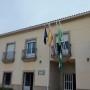 CADE Segura de la Sierra Oficina Municipal de Cortijos Nuevos. C/ Riera, s/n - 1ª Planta. - 23293 - SEGURA DE LA SIERRA - 953107012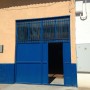 CADE Siles Centro de Iniciativas Empresariales. C/ Juan de la Cruz Martínez, s/n - 23380 - SILES - 953107011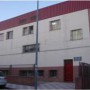 CADE Torredelcampo Vivero Municipal de Empresas, Polígono Industrial Los Llanos, C/ Porcuna s/n - 23640 - TORREDELCAMPO - 953036534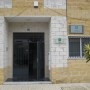 CADE Torredonjimeno Polígono Industrial Mirabueno, C/Nicaragua 7 - 23650 - TORREDONJIMENO - 953036607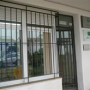 CADE Vilches C/ Camino Real, s/n (Junto al Centro de Día José Molina Alba) - 23220 - VILCHES - 953038603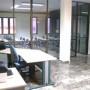 CADE Villacarrillo C/ San Pablo, s/n - 23300 - VILLACARRILLO - 953109020CADE Ubeda (Sede La Alberquilla) Pol Ind La Alberquilla, s/n - 23400 - UBEDA - 953108073CADE Úbeda (Sede Los Cerros) Polígono Industrial Los Cerros. C/ Cerrajería, 4. Edificio Pirámide - 23400 - UBEDA - 953108065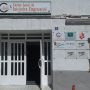 CENTRO Villanueva del Arzobispo Centro Local Iniciativas Empresariales. C/ San Juan de la Cruz, 4. 23330 Villanueva del Arzobispo (Jaén) - 23330 - VILLANUEVA DEL ARZOBISPO - 671536847